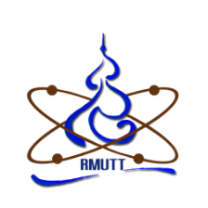 แบบรายงานผลที่เกิดขึ้นจากการรับบริการทางวิชาการ (รายบุคคล)ในโครงการ......................................................................................................วันที่.......................................................................ชื่อ-สกุล													 อาชีพปัจจุบัน												เบอร์โทรศัพท์ติดต่อ																						1. ผู้เข้ารับการอบรมได้รับประโยชน์จากการเข้าร่วมโครงการบริการวิชาการแก่ชุมชน   เพิ่มพูนความรู้ / ประสบการณ์			 มีแนวทางสร้างอาชีพเสริม / อาชีพใหม่ 		 ช่วยเพิ่มผลผลิต / เพิ่มรายได้ / ลดรายจ่าย	 แก้ไขปัญหาส่วนตัว / ชุมชนท้องถิ่น		อย่างไร .....................................................................................................................................................................................................................................................................................................................................................................................................................................................................................................................................................................................................................................................................................................................................................................................................................................................................................................................................................2. ผู้เข้ารับการอบรมคาดว่าสามารถนำความรู้ไปใช้ประโยชน์ได้จริง 	 ได้ 		 ไม่ได้ลงชื่อ					